Pre & Post- Assess: At the start and end of the chapter, place the date in the box that best describes your current knowledge for each learning target. Do this again after the chapter. If you do not show growth, or do not understand something, it is up to you to come to the teacher for extra help before the test.Study Guide Questions: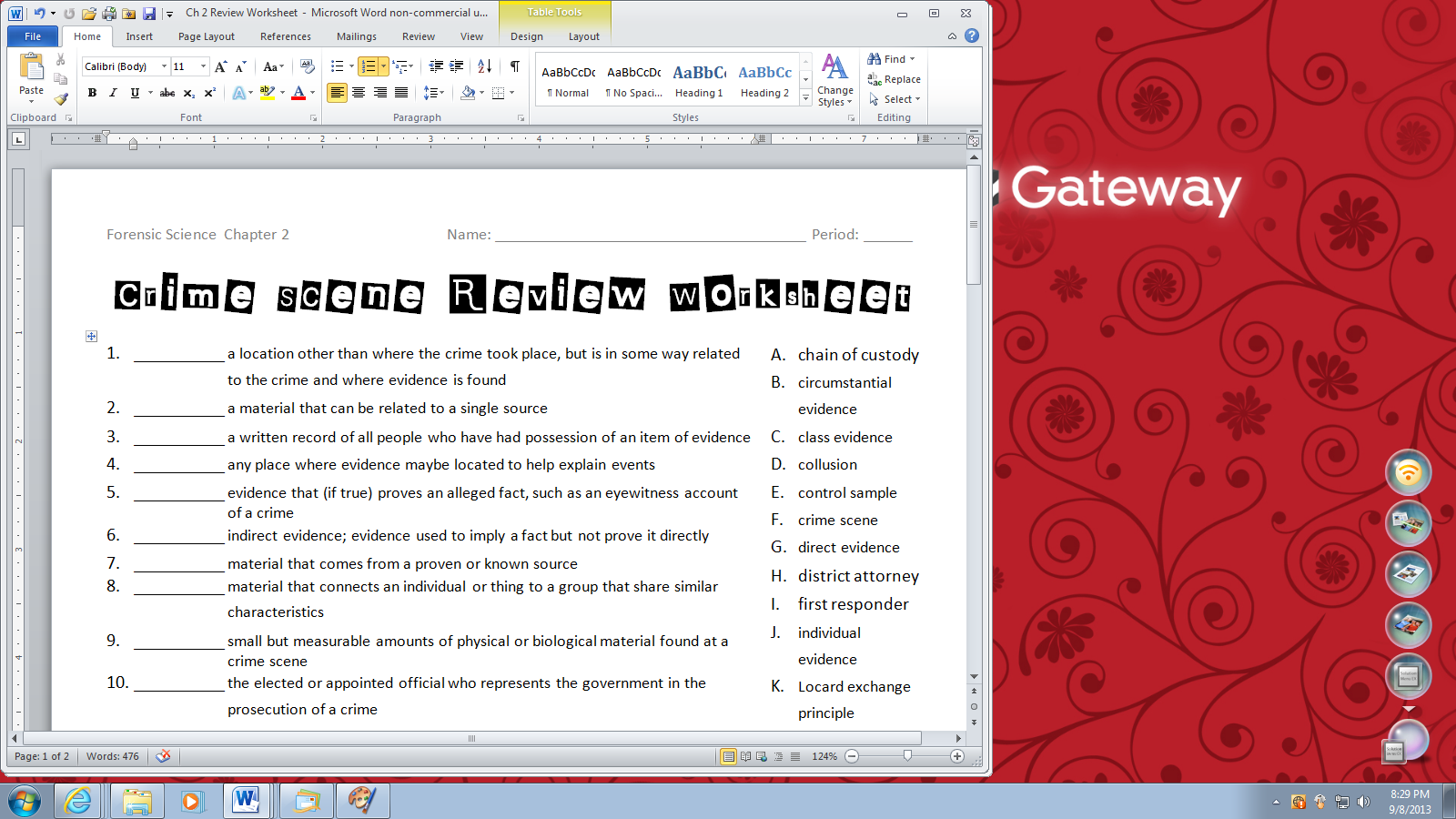 Fill-In and Short Answer Questions  Most wrongful convictions seem to be the result of ____________________________________________________.A pair of latex gloves was found at a crime scene. A box of the same brand of latex gloves was found at a suspect’s home. Are the gloves individual or class evidence? Can the gloves be individualized to the box?In a class of 25 students, 8 were wearing a pink shirt. In the same class, 17 students had on blue jeans. Eyewitnesses all stated that the suspect was in the class, and wearing both a pink shirt and blue jeans. According to the laws of probability, what percent of the class could be the suspect? Show your work.Types of Evidence  Mark all boxes that correctly describe the evidence item.In order, list the seven S’s of crime scene investigation. Give a description of each.29. Besides a drawing of the crime scene, what else should be included in the crime scene sketch?30. What kinds of factors determine which type of packaging should be used for crime scene evidence? Give an example.Chapter 2: The Crime Scene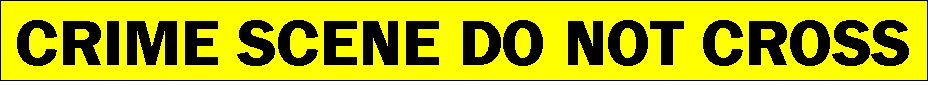 Learning Targets Which Describes You?Which Describes You?Which Describes You?Which Describes You?Evidence, Comments, and/or Questions:Chapter 2: The Crime SceneLearning Targets EmergingPartiallyProficientAdvancedEvidence, Comments, and/or Questions:Chapter 2: The Crime SceneLearning Targets I need help with all of the concepts.I learned the simple concepts.I learned the simple & complex concepts.I really know this stuff & can go beyond our class notes.Evidence, Comments, and/or Questions:Explain Locard’s Exchange Principle and how it relates to evidence.List and describe the various categories of evidence.Recall and discuss the seven S’s of crime scene investigation.Address the issues involved with eye witnesses. Relate eye witness testimony to the Innocence Project.Describe and demonstrate the methods used to properly search, document, and package evidence at a crime scene.Relate evidence collection to the Bill of Rights and follow proper search procedures, including evidence logs, chain of custody, and search warrants.Answer before chapterAnswer after chapterList the Seven S’s of Crime Scene Investigation.What items are required on a crime scene sketch?Write out Locard’s Exchange Principle.What three factors determine the extent of the transfer of forensic evidence?Give three examples of direct evidence:What is circumstantial evidence? Describe each of the three categories of circumstantial evidence:Define and give an example of class evidence:Define and give an example of individual evidence:What should be included in crime scene photos?What must be included on a crime scene sketch?List and sketch the four methods to search a crime scene:Describe the various containers used to collect evidence and what kind of evidence each can hold:What information is included on an evidence log?What information is included in the chain of custody?Why are evidence logs and chain of custody so important for evidence collection?Where should forensic detectives get control samples from? What are control samples used for?What are some signs that a crime scene was staged?Which Amendment affects crime scene investigation? Explain how it affects an investigation.When can a crime scene be searched without a warrant?__________ a location other than where the crime took place, but is in some way related                          to the crime and where evidence is found__________ a material that can be related to a single source__________ a written record of all people who have had possession of an item of evidence__________ any place where evidence maybe located to help explain events__________ evidence that (if true) proves an alleged fact, such as an eyewitness account                          of a crime                         __________ indirect evidence; evidence used to imply a fact but not prove it directly__________ material that comes from a proven or known source__________ material that connects an individual or thing to a group that share similar                          characteristics__________ small but measurable amounts of physical or biological material found at a                          crime scene__________ the elected or appointed official who represents the government in the                          prosecution of a crime__________ the first police officer to arrive at a crime scene__________ the location where the crime took place__________ there is always a cross transfer of evidence between a suspect and victim or                         locale__________ when witness or suspects create story of what happened at a crimechain of custodycircumstantial evidenceclass evidencecollusioncontrol samplecrime scenedirect evidencedistrict attorneyfirst responderindividual evidenceLocard exchange principleprimary crime scenesecondary crime scenetrace evidenceEvidence ItemDirect?Circumstantial?Physical?Biological?Trace?Class?Individual?GunShoe printPollen Written confessionSeven S’s of crime scene investigationDescription